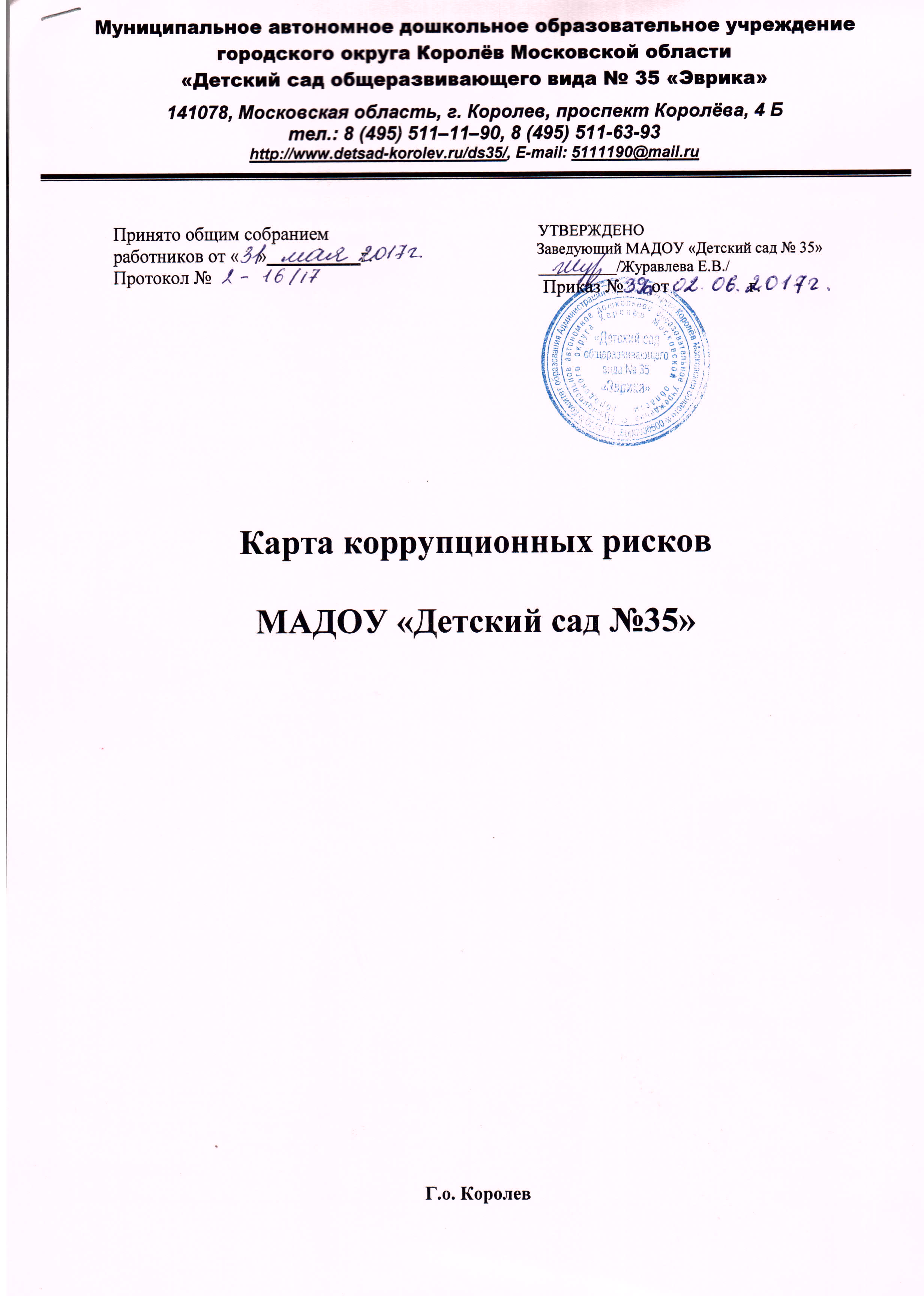 Общее положениеЦелью оценки коррупционных рисков является определение конкретных процессов и видов деятельности МАДОУ «Детский сад №35», при реализации которых наиболее высока вероятность совершения работниками ДОУ коррупционных правонарушений.Порядок оценки коррупционных рисковОценка коррупционных рисков является важнейшим элементом антикоррупционной политики. Она позволяет обеспечить соответствие реализуемых антикоррупционных мероприятий специфике деятельности ДОУ и рационально использовать ресурсы, направляемые на проведение работ по профилактике коррупции.Перечень коррупционно  опасных функций и мер по устранению или минимализации коррупционных рисков:П/пКоррупционно опасная функцияТиповые ситуацииНаименование должностиСтепень риска (низкая, средняя, высокая)Меры по управлению коррупционными рисками1Организация деятельности образовательной организацииИспользование своих служебных полномочий при решении личных вопросов, связанных с удовлетворением материальных потребностей должностного лица или его родственников либо иной личной заинтересованностиЗаведующийЗам.зав по АХРсредняяИнформационная открытость деятельности образовательной организацииСоблюдение антикоррупционной политики образовательной организацииРазъяснение работникам образовательной организации положений законодательства о мерах ответственности за совершение коррупционных правонарушений2Деятельность образовательной организацииНеформальные платежи, частное репетиторство; составление справокПедагогические работникиРаботники учреждениявысокаяИнформационная открытость деятельности образовательной организацииСоблюдение антикоррупционной политики образовательной организацииРазъяснение работникам образовательной организации положений законодательства о мерах ответственности за совершение коррупционных правонарушений3Принятие на работу сотрудниковПредоставление не предусмотренных законом преимуществ для поступления на работу в образовательное учреждениеЗаведующийнизкаяПоведение собеседования при приеме на работу заведующим образовательной организации4Работа со служебной информациейИспользование в личных или групповых интересах информации, полученной при выполнении служебных обязанностей, если такая информация не подлежит официальному распространениюПопытка несанкционированного доступа к информационным ресурсамЗамалчивание информацииЗаведующийЗам.зав по АХРПедагогические работникисредняяОзнакомление с нормативными документами, регламентирующими вопросы предупреждения и противодействия коррупции в образовательной организацииСоблюдение антикоррупционной политики образовательной организацииРазъяснение работникам образовательной организации положений законодательства о мерах ответственности за совершение коррупционных правонарушений5Работа с обращениями юридических и физических лицНарушение установленного порядка рассмотрения обращений граждан и юридических лицТребование от физических и юридических лиц информации, представление которой не предусмотрено действующим законодательствомЗаведующийЗам.зав по АХР Лица ответственные за рассмотрение обращенийсредняяРазъяснительная работаСоблюдение административного регламента предоставления муниципальной услугиСоблюдение установленного порядка обращений гражданКонтроль рассмотрения обращений6Взаимоотношения с должностными лицами в органах власти и управления, правоохранительных органах и другими организациямиДарение подарков и оказание не служебных услуг должностным лицам в органах власти и управления, правоохранительных органах и различных организациях, за исключением символических знаков внимания, протокольных мероприятий. ЗаведующийЗам.Зав по АХРЛица ответственные заведующей представлять интересы образовательной организацииНизкаяСоблюдение утвержденной антикоррупционной политики образовательной организацииОзнакомление с нормативными документами, регламентирующими вопросы предупреждения и противодействия коррупции в образовательной организации7Принятие решений об использовании бюджетных средствНецелевое использование бюджетных средствЗаведующийНизкаяКоллективное принятие решенийОзнакомление с нормативными документами, регламентирующими вопросы предупреждения и противодействия коррупции в УчрежденииРазъяснительная работа о мерах ответственности за совершение коррупционных правонарушений8Регистрация материальных ценностей и ведение баз данных материальных ценностейНесвоевременная постановка на регистрационный учет материальных ценностейУмышленно досрочное списание материальных средств расходных материалов с регистрационного учетаОтсутствие регулярного контроля наличия и сохранения имуществаМатериально-ответственные лицаСредняяОрганизация работы по контролю за деятельностью материально-ответственных лицОзнакомлен с нормативными документами, регламентирующие вопросы предупреждения и противодействия коррупции в образовательной организации9Осуществление закупок, заключение контрактов на поставку товаров, выполнение услуг для образовательной организацииРасстановка мнимых приоритетов по предмету, объемам, срокам удовлетворения потребностиОпределение объема необходимых средствНеобоснованное расширение (сужение) упрощение (усложнение) необходимых условий контракта и условий относительно их исполненияНеобоснованное завышение (снижение) цены объекта закупокНеобоснованное усложнение (упрощение) процедур определения поставщикаНеприемлимые критерии доступа и отбора поставщика, отсутствие или размытый перечень необходимых критериев допуска и отбораНеадекватный способ выпора размещений заказа по срокам, цене, объемуРазмещение заказа аврально в конце годаНеобоснованное затягивание или ускорение процесса осуществления закупокСовершение сделок с нарушением установленного порядка требований закона в личных интересахОтказ от мониторинга цен на товары и услугиПредоставление заведомо ложных сведений о проведении мониторинга цен на товары и услугиЗаведующийРаботник ответственный за организацию закупок товаров, работ, услуг для нужд образовательной организацииСредняяСоблюдение при проведении закупок товаров, работ и услуг для нужд образовательной организации требований по заключению договоровРазъяснение работникам образовательной организации, связанных с заключением контрактов и договоров о мерах ответственности за совершение коррупционных правонарушенийОзнакомление с нормативными документами, регламентирующими вопросы предупреждения и противодействия коррупции в образовательной организацииСвоевременное обучение и повышение квалификации работников, ответственных за организацию закупок, товаров и услугКомиссионное принятие решений10Оплата трудаОплата рабочего времени не в полном объемеЗаведующий Лицо, осуществляющее ведение табеля учета рабочего времени и предоставления сведений о поощренияхСредняяСоздание и работа экспертной комиссии по установлению стимулирующих выплат работникам образовательной организации, мерах ответственности за совершение и использование средств на оплату труда в строгом соответствии с Положением об оплате трудаРазъяснение ответственными лицами о мерах ответственности за совершение коррупционных правонарушений11Прием на обучение в образовательную организациюПредоставление непредусмотренных законом преимуществ (протекционизм, семейственность) для поступленияЗаведующийНизкаяОбеспечение открытой информации наполняемости группСоблюдение административного регламента предоставления услуги «Зачисление в образовательное учреждение»Предоставление достоверной информации о наполняемости образовательного учрежденияВедение базы данных «Параграф»Контроль со стороны Заведующего